	บันทึกข้อความ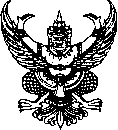 ส่วนราชการ     สำนักงานคณะกรรมการพิจารณาโครงการวิจัย สถาบันบำราศ ๐๒-๕๙๐๓๔๗๘                                    ที่   สธ  ๐๔๐๕/	วันที่    เรื่อง   ขออนุญาตดำเนินการวิจัยเรียน	ผู้อำนวยการสถาบันบำราศนราดูรผ่านประธานคณะกรรมการพิจารณาโครงการวิจัยสถาบัน
บำราศนราดูรข้าพเจ้า ................................. ตำแหน่ง ..........................เป็นหัวหน้าโครงการวิจัยเรื่อง ............................................รหัสโครงการ .........................ได้รับการรับรองจากคณะกรรมการพิจารณาโครงการวิจัย สถาบันบำราศนราดูรแล้ว ตามสำเนาเอกสารรับรองที่แนบมา       จึงเรียนมาเพื่อโปรดพิจารณาอนุญาตให้ดำเนินการวิจัยตามที่ระบุในโครงร่างการวิจัยที่ได้รับการรับรองจากคณะกรรมการฯ จะเป็นพระคุณยิ่ง                                                            (................................................)                                                                     หัวหน้าโครงการวิจัยเรียน  ผู้อำนวยการสถาบันบำราศนราดูร ผ่านรองผู้อำนวยการฝ่ายพัฒนาวิชาการด้านโรคติดเชื้อโครงการวิจัยนี้ ได้ผ่านการรับรองจากคณะกรรมการพิจารณาโครงการวิจัยฯ แล้ว เห็นควรให้ดำเนินการวิจัยภายในสถาบันบำราศนราดูรได้ เมื่อวันที่  .................................	จึงเรียนมาเพื่อโปรดพิจารณาอนุมัติ             (...................................................)  ประธานคณะกรรมการพิจารณาโครงการวิจัยฯ            (...................................................)รองผู้อำนวยการฝ่ายพัฒนาวิชาการด้านโรคติดเชื้อ 